ΣΥΛΛΟΓΟΣ ΕΚΠΑΙΔΕΥΤΙΚΩΝ Π. Ε.          ΑΜΑΡΟΥΣΙΟΥ                                                    Μαρούσι 17 – 9 – 2023 Ταχ. Δ/νση: Λ. Κηφισιάς 211                                        Αρ. Πρ. : 160 Τ. Κ.  15124 Μαρούσι Τηλ. & Fax: 210 8020697 Πληροφορίες: Δημ. Πολυχρονιάδης (6945394406)                                                                  Email:syll2grafeio@gmail.com                                       Δικτυακός τόπος: http//: www.syllogosekpaideutikonpeamarousiou.gr                                                                                                                                                                                                                  Προς: Τα μέλη του σωματείου μας                                                                        Κοινοποίηση: Δ. Ο. Ε., Συλλόγους Εκπ/κών Π. Ε. της χώρας10 χρόνια από τη δολοφονία του Παύλου ΦύσσαΑντιφασιστικό συλλαλητήριο μνήμης και αγώνα:ΔΕΥΤΕΡΑ 18 - 9 – 2023 στις  17:30,Μνημείο Παύλου Φύσσα – Κερατσίνι (Π. Φύσσα 60)Τα ξημερώματα της 18ης Σεπτεμβρίου 2013, ο αντιφασίστας μουσικός Παύλος Φύσσας δολοφονείται στη γειτονιά του από τους νεοναζί της Χρυσής Αυγής, από το χέρι του Γ. Ρουπακιά. Οι τελευταίες μάσκες πέφτουν και το πρόσωπο του τέρατος που εξέθρεψαν κράτος, κυβερνήσεις και καθεστωτικά ΜΜΕ αποκαλύπτεται σε όλο του το «μεγαλείο».Δέκα χρόνια μετά από τη δολοφονία του Παύλου Φύσσα στο Κερατσίνι, επιλέγουμε να μην ξεχνάμε, επιλέγουμε να τσακίσουμε το φόβο, επιλέγουμε να αγωνιστούμε. Δεν ξεχνάμε ότι οι φασιστικές ορδές αποτελούν το ανάχωμα των κρατούντων για να καταστρατηγήσουν τις κατακτήσεις μας και τα εργατικά, λαϊκά κοινωνικά δικαιώματα. Ο στόχος τους δεν είναι μόνο οι πρόσφυγες και μετανάστες, αλλά καθένας και καθεμιά που αγωνίζεται.Απέναντι στη βία και τη βαρβαρότητα του φασισμού, απέναντι στο μίσος που σπέρνουν ο ρατσισμός και ο εθνικισμός, απέναντι στο συνεχόμενο εκφασισμό της καθημερινότητάς μας, απαντάμε με τους αγώνες μας με  όπλα μας την αλληλεγγύη, την αντίσταση, τη συλλογικότητα και τη μνήμη.θέλουμε να ηχήσουν δυνατά αυτά τα όπλα, στο δρόμο, στη γειτονιά, στο σχολείο, στη δουλειά, στην καθημερινότητά μας, για να σπάσουμε το φόβο και να τσακίσουμε το φασισμό με όλες τις παλιές ή με τις νέες μορφές του. Έχουμε δρόμο ακόμα. Το αντιφασιστικό κίνημα πρέπει να δώσει το τελειωτικό χτύπημα στους ναζί- δολοφόνους. Παράλληλα όμως δίνουμε και τον καθημερινό αγώνα για να ανακόψουμε την πορεία του καθημερινού εκφασισμού της κοινωνίας. Συμμετέχουμε στο αντιφασιστικό συλλαλητήριο τη Δευτέρα 18 Σεπτέμβρη 2023 στις 17:30 στο Κερατσίνι, Παύλου Φύσσα 60, στον τόπο της δολοφονίας του.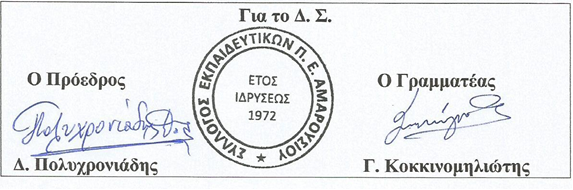 